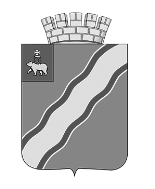 АДМИНИСТРАЦИЯКРАСНОКАМСКОГО ГОРОДСКОГО ОКРУГАПОСТАНОВЛЕНИЕ19.10.2021	                                                                                                  № 666-пОб утверждении Административного регламента по предоставлению муниципальной услуги  «Регистрация заявления о проведении общественной экологической экспертизы»В соответствии с федеральными законами от 23 ноября 1995 г. N 174-ФЗ «Об экологической экспертизе», от 6 октября 2003 г. N 131-ФЗ «Об общих принципах организации местного самоуправления в Российской Федерации», от 27 июля 2010 г. N 210-ФЗ «Об организации предоставления государственных и муниципальных услуг», Уставом Краснокамского городского округа администрация Краснокамского городского округаПОСТАНОВЛЯЕТ:1. Утвердить прилагаемый административный регламент по предоставлению услуги «Регистрация заявления о проведении общественной экологической экспертизы».2. Постановление подлежит опубликованию в специальном выпуске «Официальные материалы органов местного самоуправления Краснокамского городского округа» газеты «Краснокамская звезда» и на официальном сайте Краснокамского городского округа www.krasnokamsk.ru.3. Настоящее постановление вступает в силу с даты официального опубликования.4. Контроль за исполнением постановления возложить на заместителя главы Краснокамского городского округа по развитию коммунальной инфраструктуры и благоустройства С.А. Ренёва.Глава городского округа-глава администрации Краснокамского городского округа					И.Я.БыкаризИ. В. Кочурова8 (34273) 4 32 82УТВЕРЖДЕНпостановлением администрации Краснокамского городского округаот 19.10.2021 № 666-пАДМИНИСТРАТИВНЫЙ РЕГЛАМЕНТпо предоставлению муниципальной услуги «Регистрация заявления о проведении общественной экологической экспертизы» (в ред. от 28.03.2022 № 213-п)Общие положения1.1. Предмет регулирования административного регламента.1.1.1.Административный регламент по  предоставлению муниципальной услуги Муниципальным казенным учреждением «Управление гражданской защиты, экологии и природопользования Краснокамского городского округа» (далее - МКУ «УГЗЭП»)  «Регистрация заявления о проведении общественной экологической экспертизы» (далее - Регламент, муниципальная услуга) разработан в целях повышения качества предоставления муниципальной услуги, и определяет последовательность и сроки административных процедур (действий), осуществляемых по запросу юридического лица либо его уполномоченного представителя в пределах установленных нормативными правовыми актами Российской Федерации, Пермского края, муниципальными правовыми актами полномочий в соответствии с требованиями Федерального закона от 27 июля 2010 г. № 210-ФЗ «Об организации предоставления государственных и муниципальных услуг» (далее – Федеральный закон № 210-ФЗ).Муниципальная услуга предоставляется в рамках решения вопроса местного значения "Организация мероприятий по охране окружающей среды в границах городского округа", установленного пунктом 11 части 1 статьи 16 Федерального закона от 6 октября 2013 года N 131-ФЗ "Об общих принципах организации местного самоуправления в Российской Федерации".1.2. Круг заявителей1.2.1.В качестве заявителей выступают общественные организации (объединения), основным направлением деятельности которых в соответствии с их уставами является охрана окружающей среды, в том числе организация и проведение экологической экспертизы, и которые зарегистрированы в порядке, установленном законодательством Российской Федерации (далее - заявитель).1.2.2. От имени заявителя могут выступать лица, имеющие право в соответствии с законодательством Российской Федерации представлять интересы заявителя, либо лица, уполномоченные Заявителем в порядке, установленном законодательством Российской Федерации.1.3. Справочная информация о месте нахождения, графике работы, контактных телефонах, адресе официального сайта органа в информационно-телекоммуникационной сети Интернет, предоставляющего муниципальную услугу приведена в приложении 1 административного регламента.1.4. На информационных стендах в здании МКУ «УГЗЭП»,  размещается следующая информация:1.4.1. извлечения из нормативных правовых актов, содержащих нормы, регламентирующие деятельность по предоставлению муниципальной услуги;1.4.2. извлечения из текста административного регламента;1.4.3. блок-схема предоставления муниципальной услуги;1.4.4. перечень документов, необходимых для предоставления муниципальной услуги;1.4.5. перечень услуг, которые являются необходимыми и обязательными для предоставления муниципальной услуги;1.4.6. образцы оформления документов, необходимых для предоставления муниципальной услуги, и требования к ним;1.4.7.информация о местонахождении, справочных телефонах, адресе официального сайта и электронной почты, графике работы органа, предоставляющего муниципальную услугу;1.4.8. график приема заявителей (представителей заявителя) должностными лицами, муниципальными служащими органа, предоставляющего муниципальную услугу;1.4.9. информация о сроках предоставления муниципальной услуги;1.4.10. основания для отказа в приеме документов, необходимых для предоставления муниципальной услуги;1.4.11. основания для отказа в предоставлении муниципальной услуги;1.4.12. порядок информирования о ходе предоставления муниципальной услуги;1.4.13. порядок получения консультаций;1.4.14. порядок обжалования решений, действий (бездействия) органа, предоставляющего муниципальную услугу, должностных лиц, муниципальных служащих органа, предоставляющего муниципальную услугу;1.4.15. иная информация необходимая для предоставления муниципальной услуги.на официальном сайте муниципального образования Краснокамского городского округа в информационно-телекоммуникационной сети Интернет http://krasnokamsk.ru/;на Едином портале государственных и муниципальных услуг (функций) http://www.gosuslugi.ru/(далее – Единый портал);на официальном сайте Пермского края в сети «Интернет» «Услуги 
и сервисы Пермского края» https://uslugi.permkrai.ru/ (далее – официальный сайт);с использованием средств телефонной связи;при личном обращении в МКУ «УГЗЭП».1.5. МКУ «УГЗЭП» обеспечивает размещение (актуализацию) на официальном сайте ОМСУ, Едином портале, официальном сайте следующей информации:- текст настоящего Регламента;- порядок обжалования решений, действий (бездействия) МКУ «УГЗЭП», должностных лиц, специалистов МКУ «УГЗЭП» при предоставлении муниципальной услуги.технологическая схема предоставления муниципальной услуги;порядок обжалования решений, действий (бездействия) МКУ «УГЗЭП», должностных лиц, специалистов МКУ «УГЗЭП» при предоставлении муниципальной услуги, утвержденный правовым актом МКУ «УГЗЭП».1.6. Сведения о ходе предоставления муниципальной услуги предоставляются:специалистами МКУ «УГЗЭП» с использованием средств телефонной связи.II. Стандарт предоставления муниципальной услуги2.1. Наименование муниципальной услуги2.1.1. Регистрация заявления о проведении общественной экологической экспертизы.2.2. Наименование органа местного самоуправления, 
предоставляющего муниципальную услугу:2.2.1. Органом, уполномоченным на предоставление муниципальной услуги, является Муниципальное казенное учреждение «Управление гражданской защиты, экологии и природопользования Краснокамского городского округа»;2.2.2. При предоставлении муниципальной услуги орган, предоставляющий муниципальную услугу осуществляет взаимодействие с Федеральной налоговой службы по Пермскому краю;2.2.3. Орган, предоставляющий муниципальную услугу, не вправе требовать от заявителя осуществления действий, в том числе согласований, необходимых для предоставления муниципальной услуги и связанных с обращением в иные государственные органы, органы местного самоуправления, организации, за исключением получения услуг и получения документов и информации, предоставляемых в результате предоставления услуг, которые являются необходимыми и обязательными для предоставления муниципальной услуги.2.3. Описание результата предоставления муниципальной услуги2.3.1. Результатом предоставления муниципальной услуги является:Выдача уведомления о регистрации заявления о проведении общественной экологической экспертизы (далее - Заявление);Отказ в регистрации Заявления.2.4. Срок предоставления муниципальной услуги:2.4.1. Срок предоставления муниципальной услуги 7 календарных дней со дня поступления в МКУ «УГЗЭП» документов, предусмотренных пунктом 2.6.1 настоящего регламента, в том числе оригинала устава общественной организации (объединения) либо нотариально заверенной копии.2.5. Перечень нормативных правовых актов, регулирующих отношения, возникающие в связи с предоставлением муниципальной услуги:2.5.1. Предоставление муниципальной услуги осуществляется
в соответствии с:Федеральным законом от 23 ноября 1995 г. N 174-ФЗ "Об экологической экспертизе"; Федеральным законом от 06 октября 2003 г. № 131-ФЗ«Об общих принципах организации местного самоуправления в Российской Федерации»;Федеральным законом от 27 июля 2010 г. N 210-ФЗ "Об организации предоставления государственных и муниципальных услуг".2.6. Исчерпывающий перечень документов, необходимых для предоставления муниципальной услуги:2.6.1. Документы, представляемые Заявителем:- письменное заявление о проведении общественной экологической экспертизы по форме согласно приложению 2 к настоящему Регламенту;- копия устава общественной организации (объединения) при представлении оригинала либо нотариально заверенная копия;- документы, подтверждающие полномочия представителя Заявителя действовать от имени Заявителя.2.6.2. Исчерпывающий перечень требований к документам (информации), представляемым заявителем на бумажном носителе, а также в электронной форме, к которым в том числе относятся:2.6.2.1. наименования юридических лиц указываются без сокращения 
(с указанием их мест нахождения);2.6.2.2. отсутствие подчисток, приписок и исправлений текста, зачеркнутых слов и иных неоговоренных исправлений;2.6.2.3. отсутствие повреждений, наличие которых не позволяет однозначно истолковать их содержание.2.6.3.Исчерпывающий перечень документов, необходимых 
в соответствии с нормативными правовыми актами для предоставления муниципальной услуги, которые находятся в распоряжении государственных органов, органов местного самоуправления и иных органов, участвующих 
в предоставлении муниципальной услуги, и которые заявитель вправе представить:выписка из Единого государственного реестра юридических лиц, подтверждающая государственную регистрацию общественной организации (объединения) (далее - выписка).2.7. МКУ «УГЗЭП» не вправе требовать от Заявителя:2.7.1. представления документов и информации или осуществления действий, представление или осуществление которых не предусмотрено нормативными правовыми актами, регулирующими отношения, возникающие в связи с предоставлением муниципальной услуги;2.7.2. представления документов и информации, которые в соответствии с нормативными правовыми актами Российской Федерации, нормативными правовыми актами субъектов Российской Федерации и муниципальными правовыми актами находятся в распоряжении органов местного самоуправления, предоставляющих муниципальную услугу, иных государственных органов, органов местного самоуправления и (или) подведомственных государственным органам и органам местного самоуправления организаций, участвующих в предоставлении государственных или муниципальных услуг, за исключением документов, указанных в части 6 статьи 7 Федерального закона от 27 июля 2010 г. N 210-ФЗ "Об организации предоставления государственных и муниципальных услуг";2.7.3. представления документов и информации, отсутствие и (или) недостоверность которых не указывались при первоначальном отказе в приеме документов, необходимых для предоставления муниципальной услуги, либо в предоставлении муниципальной услуги, за исключением случаев, предусмотренных пунктом 4 части 1 статьи 7 Федерального закона от 27 июля 2010 г. N 210-ФЗ "Об организации предоставления государственных и муниципальных услуг".2.8. Исчерпывающий перечень оснований для отказа в приеме документов, необходимых для предоставления муниципальной услуги: отсутствие у лица, обратившегося в качестве представителя Заявителя, полномочий действовать от имени Заявителя;несоответствие Заявления форме согласно приложению 2 к настоящему Регламенту;наличие в Заявлении зачеркиваний, исправлений, приписок, не позволяющих однозначно трактовать текст;заявление имеет серьезные повреждения, наличие которых не позволяет однозначно истолковать его содержание (невозможность прочтения Заявления);исполнение Заявления карандашом;непредставление Заявителем в установленный пунктом 2.4.1 настоящего Регламента срок оригинала устава общественной организации (объединения) либо нотариально заверенной копии.2.9. Основания для приостановления предоставления муниципальной услуги не предусмотрены действующим законодательством.2.10. Исчерпывающий перечень оснований для отказа в предоставлении муниципальной услуги:2.10.1 общественная экологическая экспертиза ранее была дважды проведена в отношении объекта общественной экологической экспертизы указанного в Заявлении;2.10.2. заявление о проведении общественной экологической экспертизы было подано  в отношении объекта, сведения о котором составляют государственную, коммерческую или иную охраняемую законом тайну;2.10.3. общественная организация (объединение) не зарегистрирована в порядке, установленном законодательством Российской Федерации, на день обращения за регистрацией Заявления;2.10.4. устав общественной организации (объединения), организующей и проводящей общественную экологическую экспертизу, не соответствует требованиям пункта 1.2 Регламента;2.10.5. требования к содержанию Заявления, установленные формой согласно приложению 2 к Регламенту, не выполнены.2.11. Предоставления услуг, которые являются необходимыми и обязательными для предоставления муниципальной услуги, не требуется.2.11.1. Порядок, размер и основания взимания государственной пошлины или иной платы, взимаемой за предоставление муниципальной услуги:2.11.2.Государственная пошлина и иная плата за предоставление муниципальной услуги не взимается.2.12.Максимальный срок ожидания в очереди при подаче запроса 
о предоставлении муниципальной услуги и при получении результата предоставления муниципальной услуги:2.12.1. Максимальный срок ожидания в очереди при подаче документов, необходимых для предоставления муниципальной услуги, и получении результата предоставления муниципальной услуги не должен превышать 15 минут.2.13. Срок и порядок регистрации запроса о предоставлении муниципальной услуги:2.13.1. Срок регистрации документов на предоставление муниципальной услуги - 1 рабочий день.2.14. Требования к помещениям, в которых предоставляется муниципальная услуга, к залу ожидания, местам для заполнения запросов о предоставлении муниципальной услуги, информационным стендам с образцами их заполнения и перечнем документов, необходимых для предоставления муниципальной услуги, в том числе к обеспечению доступности для инвалидов указанных объектов в соответствии с законодательством Российской Федерации о социальной защите инвалидов:2.14.1. Здание, в котором предоставляется муниципальная услуга, должно находиться в зоне пешеходной доступности от остановок общественного транспорта. Вход в здание должен быть оборудован удобной лестницей с поручнями, а также пандусами для беспрепятственного передвижения инвалидных колясок, детских колясок.2.14.2. Прием заявителей осуществляется в специально выделенных 
для этих целей помещениях.Места ожидания и приема заявителей (их представителей) должны соответствовать комфортным условиям для заявителей (их представителей), 
в том числе для лиц с ограниченными возможностями здоровья, 
и оптимальным условиям работы специалистов.Места для приема заявителей (их представителей) должны быть оборудованы информационными табличками (вывесками) с указанием:номера кабинета (окна);фамилии, имени, отчества и должности специалиста, осуществляющего предоставление муниципальной услуги или информирование 
о предоставлении муниципальной услуги.Места ожидания должны быть оборудованы стульями, кресельными секциями, скамьями (банкетками). Количество мест ожидания определяется исходя из фактической нагрузки и возможностей для их размещения 
в здании, но не менее 5 мест.Места для заполнения документов должны быть оборудованы стульями, столами (стойками) и обеспечены образцами заполнения документов, бланками документов и канцелярскими принадлежностями.2.14.3. Информационные стенды должны содержать полную 
и актуальную информацию о порядке предоставления муниципальной услуги. Тексты информационных материалов печатаются удобным 
для чтения шрифтом, без исправлений, с выделением наиболее важной информации полужирным начертанием или подчеркиванием.2.14.4. Места предоставления муниципальной услуги должны соответствовать требованиям к обеспечению доступности объектов и услуг для инвалидов, предусмотренным статьей 15 Федерального закона 
от 24 ноября 1995 г. № 181-ФЗ «О социальной защите инвалидов 
в Российской Федерации».2.15. Показатели доступности и качества предоставления муниципальной услуги:2.15.1. Показателями качества предоставления муниципальной услуги являются:количество взаимодействий заявителя с должностными лицами при предоставлении муниципальной услуги не превышает 2-х, продолжительность - не более 15 минут;возможность получения информации о ходе предоставления муниципальной услуги с использованием телефонной связи;соответствие мест предоставления муниципальной услуги (мест ожидания, мест для заполнения документов) требованиям подраздела 2.14. административного регламента.2.16.Иные требования, в том числе учитывающие особенности предоставления муниципальной услуги в электронной форме:2.16.1. Информация о муниципальной услуге:2.16.1.1. внесена в реестр муниципальных услуг (функций), предоставляемых органами местного самоуправления муниципальных образований Пермского края;2.16.1.2. размещена на Едином портале.2.16.2. В случае обеспечения возможности предоставления муниципальной услуги в электронной форме Заявитель (его представитель) вправе направить документы, указанные в пункте 2.6. административного регламента, в электронной форме  на электронную почту.При предоставлении заявления представителем заявителя в форме электронного документа к такому заявлению прилагается надлежащим образом оформленная доверенность в форме электронного документа, подписанного лицом,выдавшим (подписавшим) доверенность, 
с использованием усиленной квалифицированной электронной подписи 
(в случае, если представитель заявителя действует на основании доверенности).Заявление направляется заявителем (представителем заявителя) 
в уполномоченный орган на бумажном носителе посредством почтового отправления с описью вложения и уведомлением о вручении 
или представляется заявителем лично или в форме электронного документа 
с использованием информационно-телекоммуникационных сетей общего пользования.Получение заявления и документов, необходимых для предоставления муниципальной услуги, представляемых в форме электронных документов, подтверждается органом, предоставляющим муниципальную услугу путем направления заявителю (представителю заявителя) сообщения о получении заявления и документов с указанием входящего регистрационного номера заявления, даты получения органом,  предоставляющим муниципальную услугу заявления и документов, а также перечень наименований файлов, представленных в форме электронных документов, с указанием их объема. Сообщение о получении заявления и документов, необходимых 
для предоставления муниципальной услуги, направляется по указанному 
в заявлении адресу электронной почты.Сообщение о получении заявления и документов, необходимых 
для предоставления муниципальной услуги, направляется заявителю (представителю заявителя) не позднее рабочего дня, следующего за днем поступления заявления в орган, предоставляющий муниципальную услугу.III. Состав, последовательность и сроки выполнения административных процедур (действий), требования к порядку их выполнения, в том числе особенности выполнения административных процедур (действий) в электронной форме.3.1. Организация предоставления муниципальной услуги включает в себя следующие административные процедуры:3.1.1. Прием и регистрация документов, представленных Заявителем;3.1.2. рассмотрение документов, их регистрация либо принятие решения об отказе в регистрации Заявления;3.1.3. Выдача уведомления о регистрации Заявления либо об отказе в регистрации Заявления.3.2. Прием и регистрация документов, представленных Заявителем.3.2.1. Основанием для начала административной процедуры является поступление в МКУ «УГЗЭП» документов, представленных Заявителем.      Заявление о предоставлении муниципальной услуги и документы, необходимые для предоставления муниципальной услуги, могут быть представлены заявителем (его представителем):3.2.1.1. при личном обращении в орган, предоставляющий муниципальную услугу;3.2.1.2. в электронной форме с использованием электронной почты;3.2.1.3. посредством почтового отправления на бумажном носителе.В случае направления в МКУ «УГЗЭП» по электронной почте либо почтовой корреспонденцией заявления и копии устава общественной организации (объединения) Заявителем в течение 3 рабочих дней должен быть представлен оригинал устава общественной организации (объединения) либо нотариально заверенная копия.3.2.2. Сотрудником МКУ «УГЗЭП», ведущим прием и регистрацию документов, осуществляется:проверка наличия документов, указанных в пункте 2.6.1 настоящего Регламента;прием и прочтение документов, представленных Заявителем, с целью установления отсутствия оснований для отказа в предоставлении Муниципальной услуги   установленных пунктом 2.9 настоящего Регламента;проверка копии устава общественной организации (объединения) на ее соответствие оригиналу и проставление штампа "копия верна", удостоверенного личной подписью, в случае если не представлена нотариально заверенная копия;уведомление Заявителя при личном его обращении либо по электронной почте, либо почтовой корреспонденцией о наличии оснований для отказа в приеме документов, представленных Заявителем;регистрация документов, представленных Заявителем, в журнале регистрации принятых МКУ «УГЗЭП» документов для оказания муниципальной услуги "Регистрация заявления о проведении общественной экологической экспертизы";проставление на экземпляре Заявления Заявителя отметки о приеме документов, представленных Заявителем, либо отметки о наличии оснований для отказа в приеме документов, установленных пунктом 2.9 (2.9. Исчерпывающий перечень оснований для отказа в предоставлении муниципальной услуги) настоящего Регламента.3.2.3. Срок выполнения административной процедуры - не более 1 дня с даты поступления в МКУ «УГЗЭП» документов, представленных Заявителем.При поступлении в МКУ «УГЗЭП» по электронной почте либо почтовой корреспонденцией документов, представленных Заявителем, регистрация документов осуществляется в момент представления оригинала устава общественной организации (объединения) либо нотариально заверенной копии.3.2.4. Результатом административной процедуры является регистрация документов, представленных Заявителем, и направление указанных документов в МКУ «УГЗЭП». 3.3. Рассмотрение документов, их регистрация либо принятие решения об отказе в регистрации Заявления:3.3.1. Основанием для начала административной процедуры является регистрация поступивших документов;3.3.2. Сотрудник МКУ «УГЗЭП», ответственный за рассмотрение документов, представленных Заявителем:получает выписку, указанную в пункте 2.6.3 настоящего Регламента;устанавливает соответствие документов, представленных Заявителем, и выписки требованиям настоящего Регламента и действующего законодательства;устанавливает наличие (отсутствие) оснований для отказа в предоставлении муниципальной услуги пунктом 2.9 настоящего Регламента;представляет начальнику Управления документы, предусмотренные пунктом 2.6 настоящего Регламента, для принятия решения.3.3.3. Начальник МКУ «УГЗЭП» путем наложения резолюции принимает одно из следующих решений:о регистрации Заявления и подготовке проекта уведомления о регистрации Заявления;об отказе в регистрации Заявления и подготовке проекта уведомления об отказе в регистрации Заявления.3.3.4. Сотрудником МКУ «УГЗЭП», ответственным за рассмотрение документов, необходимых для предоставления муниципальной услуги, в соответствии с резолюцией начальника МКУ «УГЗЭП» осуществляется:регистрация Заявления путем внесения записи в журнал регистрации заявлений о проведении общественной экологической экспертизы на территории Краснокамского городского округа (далее - Журнал регистрации);подготовка проекта уведомления о регистрации Заявления и направление его начальнику МКУ «УГЗЭП» для подписания либо подготовка проекта уведомления об отказе в регистрации Заявления и направление его начальнику МКУ «УГЗЭП» для подписания.3.4.4. Срок выполнения административной процедуры - не более 5 дней.3.4.5. Результатом административной процедуры является подписание проекта уведомления о регистрации Заявления либо об отказе в регистрации Заявления и направление его сотруднику МКУ «УГЗЭП», ведущему прием и регистрацию документов.3.5. Направление заявителю (представителю заявителя) уведомления о регистрации (об отказе в регистрации) заявления о проведении общественной экологической экспертизы.3.5.1. Основанием для начала административной процедуры является подписание руководителем органа, предоставляющего муниципальную услугу уведомления о предоставлении (об отказе в предоставлении) муниципальной услуги.3.5.2. Ответственным за исполнение административной процедуры является сотрудник МКУ «УГЗЭП», ведущий прием и регистрацию документов, в соответствии с должностными обязанностями.3.5.3. Ответственный за исполнение административной процедуры:3.5.3.1. регистрирует уведомление о предоставлении (об отказе в предоставлении) муниципальной услуги;3.5.3.2. выдает заявителю (представителю заявителя) уведомление о предоставлении (об отказе в предоставлении) муниципальной услуги.3.5.4. Срок выдачи (направления по адресу, указанному в заявлении) заявителю (представителю заявителя) документа, подтверждающего принятие решения о предоставлении муниципальной услуги (об отказе в предоставлении муниципальной услуги) - один рабочий день со дня принятия соответствующего решения.3.5.5. Результатом административной процедуры является направление уведомления о предоставлении (об отказе в предоставлении) муниципальной услуги заявителю (представителю заявителя).IV. Порядок исправления допущенных опечаток и ошибок в выданных в результате предоставления муниципальной услуги документах, в том числе исчерпывающий перечень оснований для отказа в исправлении таких опечаток и ошибок4.1. Заявление может быть подано заявителем в Управление одним из следующих способов:
- лично;
- через законного представителя;
- почтой;
- по электронной почте.4.2. Специалист Управления, рассматривает заявление, представленное заявителем, и проводит проверку указанных в заявлении сведений в срок, не превышающий 3 рабочих дней с даты регистрации соответствующего заявления;4.3. В случае выявления опечаток и (или) ошибок в выданных в результате предоставления муниципальной услуги документах специалист Уполномоченного органа осуществляет исправление и выдачу (направление) заявителю исправленного документа, являющегося результатом предоставления муниципальной услуги в срок, не превышающий 3-храбочих дней с момента регистрации соответствующего заявления;4.4. Исправление допущенных опечаток и ошибок в документах, выданных в результате предоставления муниципальной услуги осуществляется без взимания платы;4.5. В случае отсутствия опечаток и (или) ошибок в документах, выданных в результате предоставления муниципальной услуги, специалист Управления, направляет уведомление заявителю об отсутствии таких опечаток и (или) ошибок в срок, не превышающий 3-х рабочих дней с момента регистрации соответствующего заявления».V. Порядок выдачи дубликата документа, выданного по результатам предоставления муниципальной услуги, в том числе исчерпывающий перечень оснований для отказа в выдаче этого дубликата5.1. Заявление может быть подано заявителем в Управление одним из следующих способов:
- лично;
- через законного представителя;
- почтой;
- по электронной почте.5.2. Специалист Управления, рассматривает заявление, представленное заявителем, и проводит проверку указанных в заявлении сведений в срок, не превышающий 3-х рабочих дней с даты регистрации соответствующего заявления;5.3 Выдача дубликата Заявителю:Основаниями для отказа в выдаче дубликата;
           5.3.1.  неправильное заполнение заявления, отсутствие в запросе данных;5.3.2.  заполнение заявления неразборчивым, не поддающимся прочтению почерком.	VI. Формы контроля за исполнением административного регламента6.1. Порядок осуществления текущего контроля за соблюдением и исполнением должностными лицами, муниципальными служащими органа, предоставляющего услугу, положений регламента и иных нормативных правовых актов, устанавливающих требования к предоставлению муниципальной услуги, а также принятием ими решений:6.1.1. Общий контроль предоставления муниципальной услуги возложен на начальника МКУ «УГЗЭП».6.1.2. Текущий контроль соблюдения последовательности и сроков исполнения административных действий и выполнения административных процедур, определенных административным регламентом, осуществляется начальником отдела экологии и природопользования МКУ «УГЗЭП», в соответствии с должностными обязанностями.6.2. Порядок и периодичность осуществления плановых и внеплановых проверок полноты и качества предоставления муниципальной услуги, в том числе порядок и формы контроля за полнотой и качеством предоставления муниципальной услуги:6.2.1. Контроль за полнотой и качеством предоставления муниципальной услуги включает в себя проведение плановых и внеплановых проверок, выявление и устранение нарушений прав юридических лиц, рассмотрение, принятие решений и подготовку ответов на обращения заявителей, содержащих жалобы на решения, действия (бездействие) должностных лиц.6.2.2. Периодичность и сроки проведения проверок устанавливаются руководителем органа, предоставляющего муниципальную услугу, в соответствии с должностными обязанностями.6.2.3. Основаниями для проведения внеплановых проверок полнотыи качества предоставления муниципальной услуги являются:6.2.3.1. поступление информации о нарушении положений административного регламента;6.2.3.2. поручение руководителя органа, предоставляющего муниципальную услугу.6.2.4. Результаты проверки оформляются актом, в котором отмечаются выявленные недостатки и предложения по их устранению, в котором отмечаются выявленные недостатки и предложения по их устранению.6.2.5. По результатам проведенных проверок в случае выявления нарушений прав заявителей обеспечивается привлечение виновных лиц 
к ответственности в соответствии с законодательством Российской Федерации.6.3. Ответственность должностных лиц органа, предоставляющего услугу, за решения и действия (бездействие), принимаемые (осуществляемые) ими в ходе предоставления муниципальной услуги:6.3.1. Должностные лица, органа, предоставляющего муниципальную услугу, несут персональную ответственность за правильность и обоснованность принятых решений. Также они несут персональную ответственность за соблюдение сроков и установленного порядка предоставления муниципальной услуги.6.3.2. Персональная ответственность должностных лиц, органа, предоставляющего услугу, закрепляется в должностных инструкциях в соответствии с требованиями законодательства Российской Федерации. 6.4. Положения, характеризующие требования к порядку и формам контроля за предоставлением муниципальной услуги, в том числе со стороны граждан, их объединений и организаций6.4.1. Контроль за предоставлением муниципальной услуги, в том числе 
со стороны граждан, их объединений и организаций осуществляется путем получения информации о наличии в действиях (бездействии) должностных лиц, муниципальных служащих, а также в принимаемых ими решениях нарушений положений нормативных правовых актов, устанавливающих требования к предоставлению муниципальной услуги и административного регламента.6.4.2. Для осуществления контроля за предоставлением муниципальной услуги граждане, их объединения и организации имеют право направлять в орган, предоставляющий муниципальную услугу, индивидуальные и коллективные обращения с предложениями, рекомендациями по совершенствованию качества и порядка предоставления муниципальной услуги, а также заявления и жалобы с сообщением о нарушении должностными лицами, муниципальными служащими, предоставляющими муниципальную услугу, требований административного регламента, законов и иных нормативных правовых актов и осуществлять иные действия, предусмотренные законодательством Российской Федерации.VII. Досудебный (внесудебный) порядок обжалования решений и действий (бездействия) органа, предоставляющего муниципальную услугу, а также его должностных лиц.7.1. Заявитель (представитель заявителя) имеет право на обжалование действий (бездействия) и решений органа, предоставляющего муниципальную услугу, должностных лиц органа, предоставляющего муниципальную услугу, в досудебном (внесудебном) порядке.7.2. Заявитель (представитель заявителя) имеет право обратиться с жалобой, в том числе в следующих случаях:7.2.1. нарушение срока регистрации заявления заявителя (представителя заявителя) о предоставлении муниципальной услуги;7.2.2. нарушение срока предоставления муниципальной услуги;7.2.3. требование представления заявителем (представителем заявителя) документов, не предусмотренных нормативными правовыми актами Российской Федерации, Пермского края, муниципальными правовыми актами для предоставления муниципальной услуги;7.2.4. отказ в приеме документов у заявителя (представителя заявителя), представление которых предусмотрено нормативными правовыми актами Российской Федерации, Пермского края, муниципальными правовыми актами для предоставления муниципальной услуги;7.2.5. отказ в предоставлении муниципальной услуги, если основания для отказа не предусмотрены федеральными законами и принятыми в соответствии с ними иными нормативными правовыми актами Российской Федерации, Пермского края, муниципальными правовыми актами;7.2.6. требование с заявителя (представителя заявителя) при предоставлении муниципальной услуги платы, не предусмотренной нормативными правовыми актами Российской Федерации, Пермского края, муниципальными правовыми актами;7.2.7. отказ органа, предоставляющего муниципальную услугу, его должностного лица в исправлении допущенных опечаток и ошибок в выданных в результате предоставления муниципальной услуги документах либо нарушение установленного срока таких исправлений.7.3. Жалоба должна содержать:7.3.1. наименование органа, предоставляющего муниципальную услугу, должностного лица, решения и действия (бездействие) которых обжалуются;7.3.2. фамилию, имя, отчество (при наличии), сведения о месте жительства заявителя физического лица либо наименование, сведения о месте нахождения заявителя - юридического лица, а также номер (номера) контактного телефона, адрес (адреса) электронной почты (при наличии) и почтовый адрес, по которым должен быть направлен ответ заявителю;7.3.3. сведения об обжалуемых решениях и действиях (бездействии) органа, предоставляющего муниципальную услугу, его должностного лица;7.3.4. доводы, на основании которых заявитель (представитель заявителя) не согласен с решением и действием (бездействием) органа, предоставляющего муниципальную услугу, его должностного лица. Заявителем (представителем заявителя) могут быть представлены документы (при наличии), подтверждающие доводы заявителя (представителя заявителя), либо их копии.7.4. В случае если жалоба подается через представителя заявителя, также представляется документ, подтверждающий полномочия на осуществление действий от имени заявителя.7.5. Органом, уполномоченным на рассмотрение жалоб, является:7.5.1. орган, уполномоченный на предоставление муниципальной услуги, - в случае обжалования решений и действий (бездействий) органа, предоставляющего муниципальную услугу, должностного лица органа, предоставляющего муниципальную услугу;7.5.2. администрация Краснокамского  городского округа - в случае обжалования решений, принятых руководителем органа, предоставляющего муниципальную услугу.7.6. Жалоба подается в письменной форме на бумажном носителе:7.6.1. непосредственно в канцелярию органа, уполномоченного на рассмотрение жалоб;7.6.2. почтовым отправлением по адресу (месту нахождения) органа, уполномоченного на рассмотрение жалоб;7.6.3. в ходе личного приема руководителя органа, уполномоченного на рассмотрение жалоб.7.7. Время приема жалоб органа, уполномоченного на рассмотрение жалоб, совпадает со временем предоставления муниципальной услуги.7.8. Жалоба может быть подана заявителем (представителем заявителя) в электронной форме:7.8.1. по электронной почте органа, уполномоченного на рассмотрение жалоб,7.8.2. через Единый портал при наличии технической возможности;7.8.3. через официальный сайт органа, уполномоченного на рассмотрение жалоб;7.8.4. через портал федеральной государственной информационной системы, обеспечивающей процесс досудебного (внесудебного) обжалования решений и действий (бездействия), совершенных при предоставлении государственных и муниципальных услуг органами, предоставляющими государственные и муниципальные услуги, их должностными лицами, государственными и муниципальными служащими (далее - система досудебного обжалования) с использованием информационно-телекоммуникационной сети "Интернет".7.9. При подаче жалобы в электронном виде документы, подтверждающие полномочия на осуществление действий от имени заявителя могут быть представлены в форме электронных документов, подписанных электронной подписью, вид которой предусмотрен законодательством Российской Федерации, при этом представление документа, удостоверяющего личность заявителя, не требуется.7.10. В органе, уполномоченном на рассмотрение жалоб, определяются уполномоченные на рассмотрение жалоб должностные лица, которые обеспечивают:7.10.1. прием и рассмотрение жалоб в соответствии с требованиями статьи 11.2. Федерального закона от 27 июля 2010 г. N 210-ФЗ "Об организации предоставления государственных и муниципальных услуг";7.10.2. направление жалоб в орган, уполномоченный на рассмотрение жалобы орган.7.11. Жалоба, поступившая в орган, уполномоченный на рассмотрение жалоб, подлежит регистрации не позднее следующего рабочего дня со дня ее поступления.7.12. Жалоба, поступившая в орган, уполномоченный на рассмотрение жалоб, подлежит рассмотрению должностным лицом, наделенным полномочиями по рассмотрению жалоб, в срок 15 рабочих дней со дня ее регистрации.7.13. В случае обжалования отказа органа, предоставляющего муниципальную услугу, либо должностных лиц в приеме документов у заявителя (представителя заявителя) либо в исправлении допущенных опечаток и ошибок или в случае обжалования заявителем (представителем заявителя) нарушения установленного срока таких исправлений, жалоба рассматривается в срок 5 рабочих дней со дня ее регистрации.7.14. По результатам рассмотрения жалобы орган, уполномоченный на рассмотрение жалоб, принимает решение об удовлетворении жалобы, в том числе в форме отмены принятого решения, исправления допущенных органом, предоставляющим муниципальную услугу, опечаток и ошибок в выданных в результате предоставления муниципальной услуги документах, возврата заявителю денежных средств, взимание которых не предусмотрено нормативными правовыми актами Российской Федерации, нормативными правовыми актами Пермского края, муниципальными правовыми актами, а также в иных формах, либо об отказе в ее удовлетворении.7.15. При удовлетворении жалобы орган, уполномоченный на рассмотрение жалоб, принимает исчерпывающие меры по устранению выявленных нарушений.7.16. В случае установления в ходе или по результатам рассмотрения жалобы признаков состава административного правонарушения или признаков состава преступления, должностное лицо, уполномоченное на рассмотрение жалоб, незамедлительно направляет соответствующие материалы в уполномоченные государственные органы, органы местного самоуправления.7.17. Орган, уполномоченный на рассмотрение жалоб, отказывает в удовлетворении жалобы в следующих случаях:7.17.1. признание жалобы необоснованной;7.17.2. наличие вступившего в законную силу решения суда, арбитражного суда по жалобе о том же предмете и по тем же основаниям;7.17.3. подача жалобы лицом, полномочия которого не подтверждены в порядке, установленном законодательством Российской Федерации;7.17.4. наличие решения по жалобе, принятого ранее в соответствии с требованиями настоящего Положения в отношении того же заявителя (представителя заявителя) и по тому же предмету жалобы.7.18. Орган, уполномоченный на рассмотрение жалобы, оставляет жалобу без ответа в случае наличия в жалобе нецензурных либо оскорбительных выражений, угроз жизни, здоровью и имуществу должностного лица, а также членов его семьи, сообщив заявителю (представителю заявителя), направившему жалобу, о недопустимости злоупотребления правом.7.19. В случае отсутствия возможности прочитать текст жалобы, фамилию, имя, отчество (при наличии) и (или) почтовый адрес заявителя (представителя заявителя), указанные в жалобе, ответ на жалобу не дается и она не подлежит направлению на рассмотрение в государственный орган, орган местного самоуправления или должностному лицу в соответствии с их компетенцией, о чем в срок 7 дней со дня регистрации жалобы сообщается заявителю (представителю заявителя), если его фамилия и почтовый адрес поддаются прочтению.7.20.Ответ по результатам рассмотрения жалобы подписывается уполномоченным должностным лицом органа, уполномоченного на рассмотрение жалоб, и направляется заявителю (представителю заявителя) не позднее дня, следующего за днем принятия решения, в письменной форме.7.21. По желанию заявителя (представителя заявителя) ответ по результатам рассмотрения жалобы представляется не позднее дня, следующего за днем принятия решения, в форме электронного документа, подписанного электронной подписью уполномоченного на рассмотрение жалобы должностного лица и (или) уполномоченного на рассмотрение жалобы органа, вид которой установлен законодательством Российской Федерации.В случае если жалоба была направлена способом, указанным в подпункте 5.8.4 административного регламента, ответ заявителю направляется посредством системы досудебного обжалования.7.21.1 В ответе по результатам рассмотрения жалобы указываются:7.21.2. наименование органа, рассмотревшего жалобу, должность, фамилия, имя, отчество (при наличии) его должностного лица, принявшего решение по жалобе;7.21.3. номер, дата, место принятия решения, включая сведения о должностном лице, решение или действие (бездействие) которого обжалуется;7.21.4. фамилия, имя, отчество (при наличии) или наименование заявителя (представителя заявителя);7.21.5. основания для принятия решения по жалобе;7.21.6. принятое по жалобе решение;5.21.7. в случае если жалоба признана обоснованной - сроки устранения выявленных нарушений, в том числе срок предоставления результата муниципальной услуги;7.21.8. сведения о порядке обжалования принятого по жалобе решения.7.22. Заявитель (представитель заявителя) вправе обжаловать решения и (или) действия (бездействие) органа, уполномоченного на рассмотрение жалобы, должностных лиц в порядке в соответствии с законодательством Российской Федерации.7.23. В случае если для написания заявления (жалобы) заявителю (представителю заявителя) необходимы информация и (или) документы, имеющие отношение к предоставлению муниципальной услуги и находящиеся в органе, предоставляющем муниципальную услугу, соответствующие информация и документы представляются ему для ознакомления с органом, предоставляющим муниципальную услугу, если это не затрагивает права, свободы и законные интересы других лиц, а также в указанных информации и документах не содержатся сведения, составляющие государственную или иную охраняемую федеральным законом тайну.7.24. Орган, предоставляющий муниципальную услугу, обеспечивает информирование заявителей (представителей заявителя) о порядке обжалования решений и действий (бездействия) органа, предоставляющего муниципальную услугу, должностных лиц посредством размещения информации на стендах в местах предоставления муниципальных услуг, на официальном сайте, на Едином портале при наличии технической возможности.7.25. Действия (бездействие) должностных лиц органа, предоставляющего муниципальную услугу, и решения, принятые ими при предоставлении муниципальной услуги, могут быть обжалованы заявителем (представителем заявителя) в Арбитражном суде или суде общей юрисдикции по месту нахождения ответчика в порядке, установленном действующим законодательством.7.26. Способы информирования заявителей о порядке подачи и рассмотрения жалобы.7.27. Орган, предоставляющий муниципальную услугу обеспечивает информирование заявителей о порядке обжалования решений и действий (бездействия) органа, предоставляющего услугу, должностных лиц, посредством размещения информации:7.27.1. на Едином портале;7.27.2. на официальном сайте;7.27.3. на стендах в местах предоставления муниципальных услуг.7.28. Перечень нормативных правовых актов, регулирующих порядок досудебного (внесудебного) обжалования решений и действий (бездействия) органа, предоставляющего услугу, 7.28.1. Федеральный закон от 27 июля 2010 г. N 210-ФЗ "Об организации предоставления государственных и муниципальных услуг";7.28.2. Федеральный закон от 2 мая 2006 г. N 59-ФЗ "О порядке рассмотрения обращений граждан Российской Федерации".Приложение 1к административному регламенту по предоставлению  муниципальной услуги «Регистрациязаявления о проведении общественной экологической экспертизы»Муниципальная услуга «Регистрация заявления о проведении общественной экологической экспертизы» предоставляется в здании Муниципального казенного учреждения ««Управление гражданской защиты, экологии и природопользования Краснокамского городского округа» расположенного по адресу: 614066,  Пермский край, г. Краснокамск, ул. Геофизиков, 4.Режим работы:понедельник – четверг: с 08.00 до 17.00пятница: с 08.00 до 16.00 перерыв: с 12.00 до 12.48 Электронный адрес: mchs-kr@inbox.ru.Номер справочного телефона: 8 (34273) 419-30.Приложение 2к административному регламенту по предоставлению  муниципальной услуги «Регистрациязаявления о проведении общественной экологической экспертизы»Начальнику МКУ «УГЗЭП»от ________________________________                                       __________________________________(наименование общественной организации (объединения)                                       Юридический адрес:                                       __________________________________                                       Фактический адрес:                                       __________________________________Телефон__________________________________Заявлениео проведении общественной экологической экспертизы______________________________________________________________________,(наименование общественной организации (объединения)уставная деятельность которой состоит в__________________________________________________________________________________________________________,(характер предусмотренной уставом деятельности)в соответствии с главой 4 Федерального закона от 23 ноября 1995 г. N 174-ФЗ "Об экологической экспертизе" просит зарегистрировать заявление о проведении общественной экологической экспертизы, объектом которой является_______________________________________________________________________________________________________________________________.Сведения об объекте общественной экологической экспертизы: ______________________________________________________________________________________________________________________________________.В состав экспертной комиссии общественной экологической экспертизывходят:____________________________________________________________________________________________________________________________________________________________________________________.Сроки проведения общественной экологической экспертизы:с "___"____________ _____ г. по "___"____________ ______ г.К заявлению прилагается   копия устава   общественной   организации (объединения) на_____ л. в 1 экз.Примечание: принимается копия  устава общественной организации (объединения)  при   наличии  оригинала  либо  принимается  нотариально заверенная копия."___"____________ _____ г.             ______________ /________________ /Приложение 3к административному регламенту по предоставлению  муниципальной услуги «Регистрациязаявления о проведении общественной экологической экспертизы»Блок-схемапоследовательности административных процедур по предоставлению муниципальной услуги "Регистрация заявления о проведении общественной экологической экспертизы"Приложение 4к административному регламенту по предоставлению  муниципальной услуги «Регистрациязаявления о проведении общественной экологической экспертизы»Уведомлениео регистрации заявления о проведении общественной экологической экспертизы"___" ______________ 20__ г.                                   			    № ______Настоящее уведомление выдано  общественной   организации  (объединению)_________________________________________________________________________________________________________________________(наименование общественной(ых) организации(ий), проводящей(их) общественную экологическую экспертизу)в  соответствии  со  ст. 23  Федерального  закона  от  23 ноября  1995 г. № 174-ФЗ  "Об   экологической   экспертизе"  на  проведение  общественной экологической экспертизы ____________________________________________________________________________________________________________(наименование объекта общественной экспертизы)расположенного _________________________________________________ ___________________________________________________________________(местонахождение объекта общественной экспертизы)Срок проведения общественной экологической экспертизы:с "___" ______________ 20__ г. по "___" _______________ 20__ г.о чем "___" __________________ 20___ года в Журнале регистрации заявлений о проведении общественной  экологической  экспертизы  произведена  запись№ _______________.Начальник МКУ  «УГЗЭП» "___"____________ _____ г.             ______________ /________________ /Приложение 5к административному регламенту по предоставлению  муниципальной услуги «Регистрациязаявления о проведении общественной экологической экспертизы»Уведомлениеоб отказе в регистрации ЗаявленияРассмотрев представленное заявление о   проведении   общественнойэкологической экспертизы, объектом которой является _________________________________________________________________________________________________________________________________________________________________________________________________________,Муниципальное казённое учреждение «Управление гражданской защиты, экологии и природопользования Краснокамского городского округа» приняло решение об отказе в предоставлении муниципальной услуги «Регистрация   заявления   о   проведении   общественной    экологической экспертизы».	Основания для отказа в предоставлении муниципальной услуги:общественная экологическая экспертиза ранее была дважды проведена в отношении объекта   общественной   экологической   экспертизы, указанного в Заявлении;заявление о проведении общественной экологической экспертизы было подано   в отношении объекта, сведения о котором составляют государственную, коммерческую или иную охраняемую законом тайну;общественная организация (объединение) не зарегистрирована в порядке, установленном законодательством Российской Федерации, на день обращения за регистрацией Заявления;устав общественной организации (объединения), организующей и проводящей общественную экологическую экспертизу, не соответствует требованиям пункта 1.2 Регламента;требования к содержанию Заявления, установленные формой согласно приложению 2 к Регламенту, не выполнены;поступление в орган, предоставляющий муниципальную услугу, ответа на межведомственный запрос, свидетельствующего об отсутствии документа и (или) информации, необходимых для предоставления муниципальной услуги, и не предоставление заявителем (представителем заявителя) указанных документов.Причины, послужившие основанием для отказа: ______________________________________________________________________